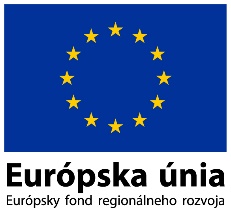 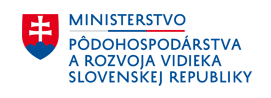 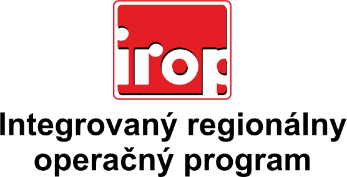 Zoznam odborných hodnotiteľovZoznam odborných hodnotiteľovKód výzvyMená odborných hodnotiteľovIROP-PO6-SC61-2019-46Mgr. Petra LibantováIROP-PO6-SC61-2019-46Ing. Peter ŠkovranIROP-PO6-SC61-2019-46IROP-PO6-SC61-2019-46IROP-PO6-SC61-2019-46IROP-PO6-SC61-2019-46IROP-PO6-SC61-2019-46